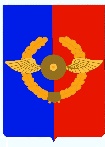 Российская ФедерацияИркутская областьУсольское районное муниципальное образованиеА Д М И Н И С Т Р А Ц И Я Городского поселенияСреднинского муниципального образованияП О С Т А Н О В Л Е Н И ЕОт 18.05.2020 г.                             п. Средний                                         №	 22О внесении изменений в муниципальную программу «Социальная поддержка в Среднинском муниципальном образовании 2020–2026 годы» В связи с необходимостью корректировки финансирования основных мероприятий муниципальной программы «Социальная поддержка в Среднинском муниципальном образовании 2020-2026 годы», в соответствии с Порядком разработки утверждения и реализации муниципальных программ Среднинского муниципального образования, утверждённым постановлением от 02.11.2017 года № 76, руководствуясь ст.ст. 23, 47 Устава городского поселения Среднинского  муниципального образования, Администрация городского поселения Среднинского муниципального образования ПОСТАНОВЛЯЕТ:   1. Внести в муниципальную программу «Социальная поддержка в Среднинском муниципальном образовании 2020–2026 годы» на 2020 год следующие изменения:1.1 В паспорте муниципальной программы «Социальная поддержка в Среднинском муниципальном образовании 2020–2026 годы» на 2020 год раздел «Ресурсное обеспечение муниципальной программы» изложить в следующей редакции:1.2. Раздел 5 Ресурсное обеспечение муниципальной программы «Социальная поддержка в Среднинском муниципальном образовании 2020–2026 годы» изложить в следующей редакции:Общий объем финансирования мероприятий Программы в 2020-2026 годах за счет средств бюджета городского поселения Среднинского муниципального образования составит 3917,59 тыс. рублей.      2020 г. –  701,59,00 тыс. руб.      2021 г. –  536,00 тыс. руб.      2022 г. –  536,00 тыс. руб.      2023 г.  – 536,00 тыс. руб.      2024 г.  – 536,00 тыс. руб.      2025 г.  – 536,00 тыс. руб.      2026 г.  – 536,00 тыс. руб.1.3. Ресурсное обеспечение реализации муниципальной программы за счет средств бюджета городского поселения Среднинского муниципального образования изложить в новой редакции (Таблица 2);1.4. Прогнозная (справочная) оценка ресурсного обеспечения реализации муниципальной программы за счет всех источников финансирования «Социальная поддержка в Среднинском муниципальном образовании 2020–2026 годы» изложить в новой редакции (Таблица 3);2. Главному инспектору по планированию и формированию бюджета (Платоновой И.И.) учесть данные изменения при финансировании мероприятий муниципальной программы;3. Главному инспектору по делопроизводству, хранению и архивированию документов Сопленковой О.А. опубликовать данное постановление в средствах массовой информации и разместить на официальном сайте городского поселения Среднинского муниципального образования в информационно-телекоммуникационной сети Интернет.4. Настоящее Постановление вступает в силу со дня его официального опубликования в средствах массовой информации и в сети Интернет5. Контроль за исполнением настоящего постановления оставляю за собой.Глава городского поселения Среднинского муниципального образования                        В.Д. БарчуковТаблица 2Ресурсное обеспечение реализации муниципальной программы за счет средств бюджета городского поселения муниципального образования «Социальная поддержка в Среднинском муниципальном образовании на 2020 – 2026 годы»Таблица 3Прогнозная (справочная) оценка ресурсного обеспечения реализации муниципальной программы за счет всех источников финансирования«Социальная поддержка в Среднинском муниципальном образовании на 2020 – 2026 годы»Источники финансирования   Программы,  в том числе по годам:       Расходы (тыс. рублей)Расходы (тыс. рублей)Расходы (тыс. рублей)Расходы (тыс. рублей)Расходы (тыс. рублей)Расходы (тыс. рублей)Расходы (тыс. рублей)Расходы (тыс. рублей)Источники финансирования   Программы,  в том числе по годам:       Всего2020 год2021 год2022 год2023 год2024 год2025 год2026 годСредства местного бюджета            
         3917,59701,59536,00536,00536,00536,00536,00536,00Другие источники            --------Планируемые результаты      
реализации  программы                   3917,59701,59536,00536,00536,00536,00536,00536,00Наименование программы, подпрограммы, ведомственной целевой программы, основного мероприятияОтветственный исполнитель, соисполнители, участники, исполнители мероприятийРасходы 
(тыс. руб.), годыРасходы 
(тыс. руб.), годыРасходы 
(тыс. руб.), годыРасходы 
(тыс. руб.), годыРасходы 
(тыс. руб.), годыРасходы 
(тыс. руб.), годыРасходы 
(тыс. руб.), годыРасходы 
(тыс. руб.), годыНаименование программы, подпрограммы, ведомственной целевой программы, основного мероприятияОтветственный исполнитель, соисполнители, участники, исполнители мероприятий2020 год2021 год2022 год2023 год2024 год2025 годгод 
завершения действия программы2026 годвсего12345678910Программа «Социальная поддержка в Среднинском муниципальном образовании» на 2020 – 2026 гг.Основное мероприятие «Старшее поколение на 2020-2026 годы»всего, в том числе:115,0115,0115,0115,0115,0115,0115,0805,0Программа «Социальная поддержка в Среднинском муниципальном образовании» на 2020 – 2026 гг.Основное мероприятие «Старшее поколение на 2020-2026 годы»ответственный исполнитель программыАдминистрация СМО, гл. специалист по организационным вопросам и кадрам115,00115,00115,00115,00115,00115,00115,00805,00Программа «Социальная поддержка в Среднинском муниципальном образовании» на 2020 – 2026 гг.Основное мероприятие «Старшее поколение на 2020-2026 годы»Соисполнитель 1--------Программа «Социальная поддержка в Среднинском муниципальном образовании» на 2020 – 2026 гг.Основное мероприятие «Старшее поколение на 2020-2026 годы»---------Программа «Социальная поддержка в Среднинском муниципальном образовании» на 2020 – 2026 гг.Основное мероприятие «Старшее поколение на 2020-2026 годы»Участник 1--------Программа «Социальная поддержка в Среднинском муниципальном образовании» на 2020 – 2026 гг.Основное мероприятие «Старшее поколение на 2020-2026 годы»---------Поздравление юбиляровАдминистрация СМО, гл. специалист по организационным вопроса и кадрам20,0020,0020,0020,0020,0020,0020,00140,00Награждение участников «Белые крылья» за участие в конкурсахАдминистрация СМО, гл. специалист по организационным вопроса и кадрам5,005,005,005,005,005,005,0035,00Поздравление участников ВОВ с Днем Защитника Отечества, вдов погибшихАдминистрация СМО,  гл. специалист по организационным вопроса и кадрам5,005,005,005,005,005,005,0035,00Поздравление женщин – участников ВОВ, тружениц тылаАдминистрация СМО, гл. специалист по организационным вопроса и кадрам6,006,006,006,006,006,006,0042,00Проведение туристический слетов для пожилых людейАдминистрация СМО, гл. специалист по организационным вопроса и кадрам15,0015,0015,0015,0015,0015,0015,00105,00Покупка венков(в случае смерти)Администрация СМО,  гл. специалист по организационным вопроса и кадрам7,007,007,007,007,007,007,0049,00Проведение праздника «День пожилого человека»Администрация СМО, гл. специалист по организационным вопроса и кадрам22,0022,0022,0022,0022,0022,0022,00154,00Проведение праздника «День Победы»Администрация СМО, гл. специалист по организационным вопроса и кадрам35,0035,0035,0035,0035,0035,0035,00245,00Итого по разделу115,00115,00115,00115,00115,00115,00115,00805,00Основное мероприятие «Поддержка социально ориентированных некоммерческих организаций на территории городского поселения Среднинского муниципального образования 2020-2026 годы»Администрация СМО, главный инспектор по планированию и формированию бюджета200,00200,00200,00200,00200,00200,00200,001400,00Оказание подарочной, информационной, консультативной поддержкиАдминистрация СМО, главный инспектор по планированию и формированию бюджета200,00200,00200,00200,00200,00200,00200,001400,00Итого по разделу200,00200,00200,00200,00200,00200,00200,001400,00Основное мероприятие: «Пенсионное обеспечение на 2020-2026 годы»Администрация СМО, гл. специалист по организационным вопросам и кадрам136,59121,00121,00121,00121,00121,00121,00862,59Доплата к пенсии муниципальным служащимАдминистрация СМО, гл. специалист по организационным вопросам и кадрам136,59121,00121,00200,00121,00121,00121,00862,59Итого по разделу136,59121,00121,00121,00121,00121,00121,00862,59Основное мероприятие: «Социальная поддержка отдельных категорий граждан, оказавшихся в трудной жизненной ситуации; детей и молодежи Среднинского муниципального образования на 2020-2026 годы»Администрация СМО, ведущий специалист по социальным вопросам250,00100,00100,00100,00100,00100,00100,00850,00Оказание подарочной, информационной, консультативной поддержкиАдминистрация СМО, ведущий специалист по социальным вопросам100,00100,00100,00100,00100,00100,00100,00700,00Оплата расходов, связанных с участием в мероприятиях, проводимых на районных, региональных, всероссийских и международных уровняхАдминистрация СМО, ведущий специалист по социальным вопросам150,00000000150,00Итого по разделу250,00100,00100,00100,00100,00100,00100,00850,00Наименование программы, подпрограммы, ведомственной целевой программы, основного мероприятияОтветственный исполнитель, соисполнители, участники, исполнители мероприятийИсточники финансированияИсточники финансированияОценка расходов
(тыс. руб.), годыОценка расходов
(тыс. руб.), годыОценка расходов
(тыс. руб.), годыОценка расходов
(тыс. руб.), годыОценка расходов
(тыс. руб.), годыОценка расходов
(тыс. руб.), годыОценка расходов
(тыс. руб.), годыОценка расходов
(тыс. руб.), годыОценка расходов
(тыс. руб.), годыОценка расходов
(тыс. руб.), годыОценка расходов
(тыс. руб.), годыОценка расходов
(тыс. руб.), годыОценка расходов
(тыс. руб.), годыОценка расходов
(тыс. руб.), годыОценка расходов
(тыс. руб.), годыОценка расходов
(тыс. руб.), годыНаименование программы, подпрограммы, ведомственной целевой программы, основного мероприятияОтветственный исполнитель, соисполнители, участники, исполнители мероприятийИсточники финансированияИсточники финансирования2020 год2020 год2021 год2021 год2022 год2022 год2023 год2023 год2024 год2024 год2025 год2025 год2026 год2026 годвсего12344556677889910101111 Программа «Социальная поддержка в Среднинском муниципальном образовании» на 2020-2026 годывсего, в том числе:всего701,59701,59536,00536,00536,00536,00536,00536,00536,00536,00536,00536,00536,00536,003917,593917,59 Программа «Социальная поддержка в Среднинском муниципальном образовании» на 2020-2026 годывсего, в том числе:областной бюджет (ОБ)---------------- Программа «Социальная поддержка в Среднинском муниципальном образовании» на 2020-2026 годывсего, в том числе:средства, планируемые к привлечению из федерального бюджета (ФБ)- - -------------- Программа «Социальная поддержка в Среднинском муниципальном образовании» на 2020-2026 годывсего, в том числе:местный бюджет (МБ)701,59701,59536,00536,00536,00536,00536,00536,00536,00536,00536,00536,00536,00536,003917,593917,59 Программа «Социальная поддержка в Среднинском муниципальном образовании» на 2020-2026 годывсего, в том числе:иные источники (ИИ) - ----------- Программа «Социальная поддержка в Среднинском муниципальном образовании» на 2020-2026 годыАдминистрация Среднинкого МОвсего701,59701,59536,00536,00536,00536,00536,00536,00536,00536,00536,00536,00536,00536,003917,593917,59 Программа «Социальная поддержка в Среднинском муниципальном образовании» на 2020-2026 годыАдминистрация Среднинкого МОобластной бюджет (ОБ)---------------- Программа «Социальная поддержка в Среднинском муниципальном образовании» на 2020-2026 годыАдминистрация Среднинкого МОсредства, планируемые к привлечению из федерального бюджета (ФБ)- - -------------- Программа «Социальная поддержка в Среднинском муниципальном образовании» на 2020-2026 годыАдминистрация Среднинкого МОместный бюджет (МБ)701,59701,59536,00536,00536,00536,00536,00536,00536,00536,00536,00536,00536,00536,003917,593917,59 Программа «Социальная поддержка в Среднинском муниципальном образовании» на 2020-2026 годыАдминистрация Среднинкого МОиные источники (ИИ)---------------- Программа «Социальная поддержка в Среднинском муниципальном образовании» на 2020-2026 годысоисполнитель  программы 1всего- - -------------- Программа «Социальная поддержка в Среднинском муниципальном образовании» на 2020-2026 годысоисполнитель  программы 1областной бюджет (ОБ)---------------- Программа «Социальная поддержка в Среднинском муниципальном образовании» на 2020-2026 годысоисполнитель  программы 1средства, планируемые к привлечению из федерального бюджета (ФБ)- - -------------- Программа «Социальная поддержка в Среднинском муниципальном образовании» на 2020-2026 годысоисполнитель  программы 1местный бюджет (МБ)---------------- Программа «Социальная поддержка в Среднинском муниципальном образовании» на 2020-2026 годысоисполнитель  программы 1иные источники (ИИ)- - -------------- Программа «Социальная поддержка в Среднинском муниципальном образовании» на 2020-2026 годысоисполнитель  программы 1----------------участник 1…всего- - --------------участник 1…областной бюджет (ОБ)----------------участник 1…средства, планируемые к привлечению из федерального бюджета (ФБ)- - --------------участник 1…местный бюджет (МБ)----------------участник 1…иные источники (ИИ)- - --------------